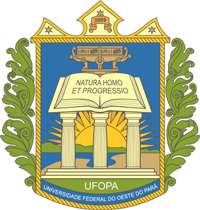                      Universidade Federal do Oeste do Pará                  Gabinete da Reitoria                   Comitê Gestor de Programas Institucionais RELATÓRIO DE PRESTAÇÃO DE CONTAS DISCENTE– IDENTIFICAÇÃO– DESPESAS REALIZADASLocal, dataAssinatura do discenteNome do beneficiárioCPFTítulo do projetoEditalValor total recebidoFornecedor (razãosocial e CNPJ)Nº da nota fiscalValor da despesa(R$)ItemDescrição da despesaFornecedor (razãosocial e CNPJ)Nº da nota fiscalValor da despesa(R$)Fornecedor (razãosocial e CNPJ)Nº da nota fiscalValor da despesa(R$)01010202030304040505Total de despesas realizadasTotal de despesas realizadasTotal de despesas realizadasTotal de despesas realizadasTotal de despesas realizadasTotal de despesas realizadasTotal de despesas realizadasTotal recebidoTotal recebidoTotal recebidoTotal recebidoTotal recebidoTotal recebidoTotal recebidoSaldoSaldoSaldoSaldoSaldoSaldoSaldo